Csongrád Város Jegyzőjétől	„M”Témafelelős: dr. Barcsi JuditSzáma: Önk/90-3/2023. ELŐTERJESZTÉSCsongrád Városi Önkormányzat Képviselő-testületének2023. október 26-ai üléséreTárgy: A közterületek rendeltetéstől eltérő célú használatának szabályairól és díjairól szóló önkormányzati rendelet módosításaTisztelt Képviselő-testület!A Miniszterelnökség a vármegyei kormányhivatalokon keresztül vizsgálatot kezdeményezett a villamosenergia-ellátás közművezetékei, tartóoszlopai kapcsán önkormányzati rendeletben megállapított közterület használati díjak szabályozásával összefüggésben. A Csongrád-Csanád Vármegyei Kormányhivatal a vizsgálat lefolytatását követően észlelte, hogy a közterületek rendeltetéstől eltérő célú használatának szabályairól és díjairól szóló 4/2014.(II. 24.) számú önkormányzati rendelet 1. melléklet 18. pontjában rögzített díj alkalmazása jogsértő, így a rendelkezés hatályon kívül helyezését kezdeményezte – a törvényességi felhívás és indoklása az előterjesztés mellékletét képezi. A rendelet módosítása kapcsán elvégzett előzetes hatásvizsgálatról a jogalkotásról szóló 2010. évi CXXX. törvény 17.§. (2) bekezdése alapján az alábbiak szerint tájékoztatom a Tisztelt Képviselő-testületet. A rendelet módosításánaktársadalmi, költségvetési, gazdasági hatása: nem relevánsegészségi, környezeti következménye: nem relevánsadminisztratív hatása: nem relevánsa rendelet megalkotásának szükségessége: magasabb szintű jogszabálynak való megfelelésjogszabály alkalmazásához szükséges személyi, szervezeti, tárgyi és pénzügyi feltételek: rendelkezésre állnak.Kérem a Tisztelt Képviselő-testületet az előterjesztés megtárgyalására és a rendelet-tervezet elfogadására. Csongrád, 2023. október 18.Dr. Juhász László             jegyző Csongrád Városi Önkormányzat Képviselő-testületének .../.... (...) önkormányzati rendeleteA közterületek rendeltetéstől eltérő célú használatának szabályairól és díjairól szóló 4/2014.(II. 24.)önkormányzati rendelete módosításárólCsongrád Város Önkormányzat Képviselő-testülete az Alaptörvény 32. cikk (1) bekezdés a) pontjában és (2) bekezdésében kapott felhatalmazás alapján, a Magyarország helyi önkormányzatairól szóló 2011. évi CLXXXIX. törvény 13. § (1) bekezdés 2. pontjában meghatározott feladatkörében eljárva következőket rendeli el.1. §Hatályát veszti A közterületek rendeltetéstől eltérő célú használatának szabályairól és díjairól szóló 4/2014.(II.24.) önkormányzati rendelet 1. mellékletében foglalt táblázat 18. sora.2. §Ez a rendelet 2023. november 1-jén lép hatályba.Végső előterjesztői indokolásAz épített környezet alakításáról és védelméről  szóló 1997. évi LXXVIII. törvény 54.§ (4) bekezdés f) pontja értelmében a közterület rendeltetésszerű használatának számít a közösségi igényeket kiszolgáló közművek elhelyezésének biztosítása. A közterület-használati díj annak az engedélynek az ára, amelynek birtokában a közterület használója a közterületet rendeltetéstől eltérően használja, így a  rendelet 1. melléklet 18. pontjában rögzített díj alkalmazása jogsértő.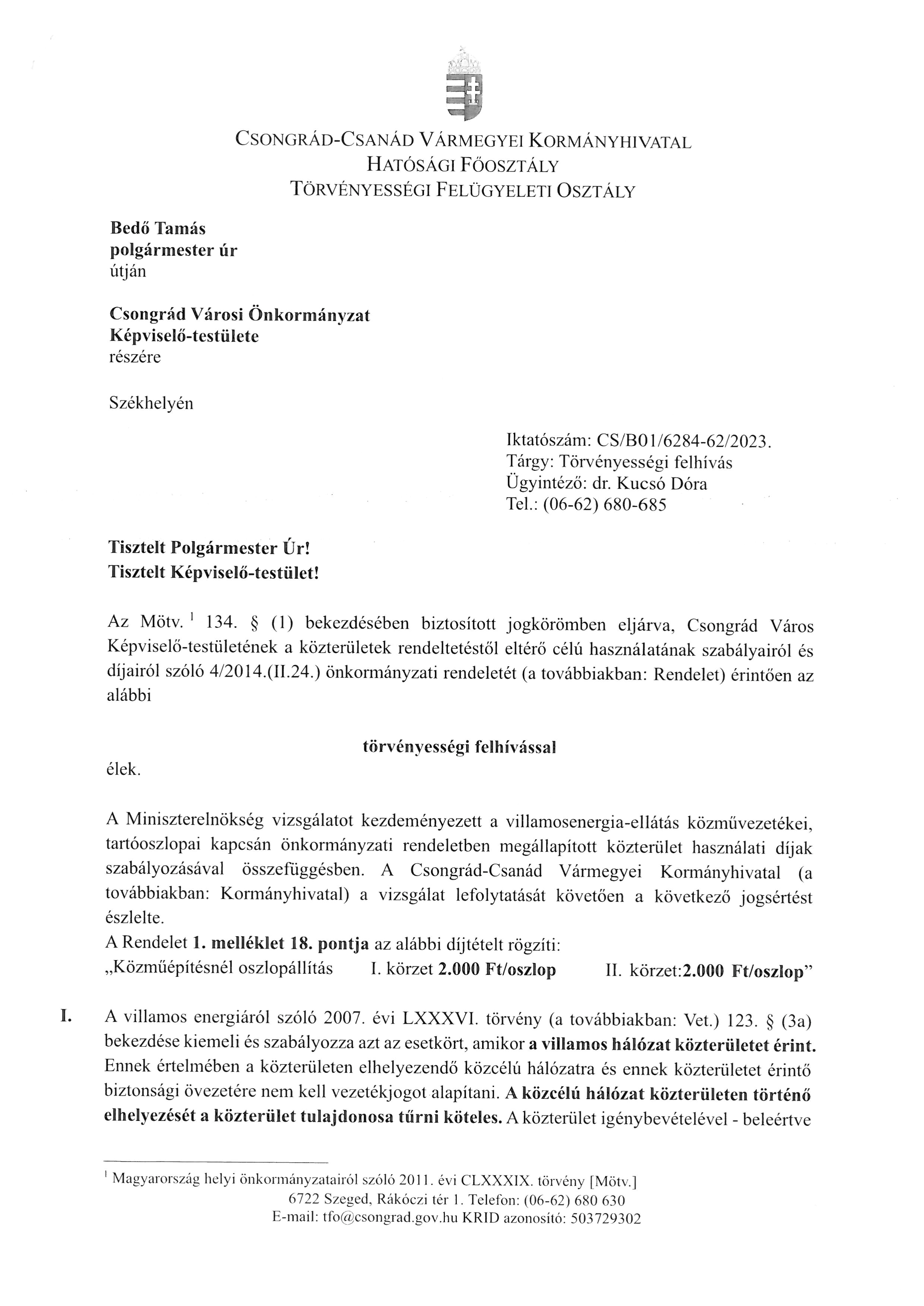 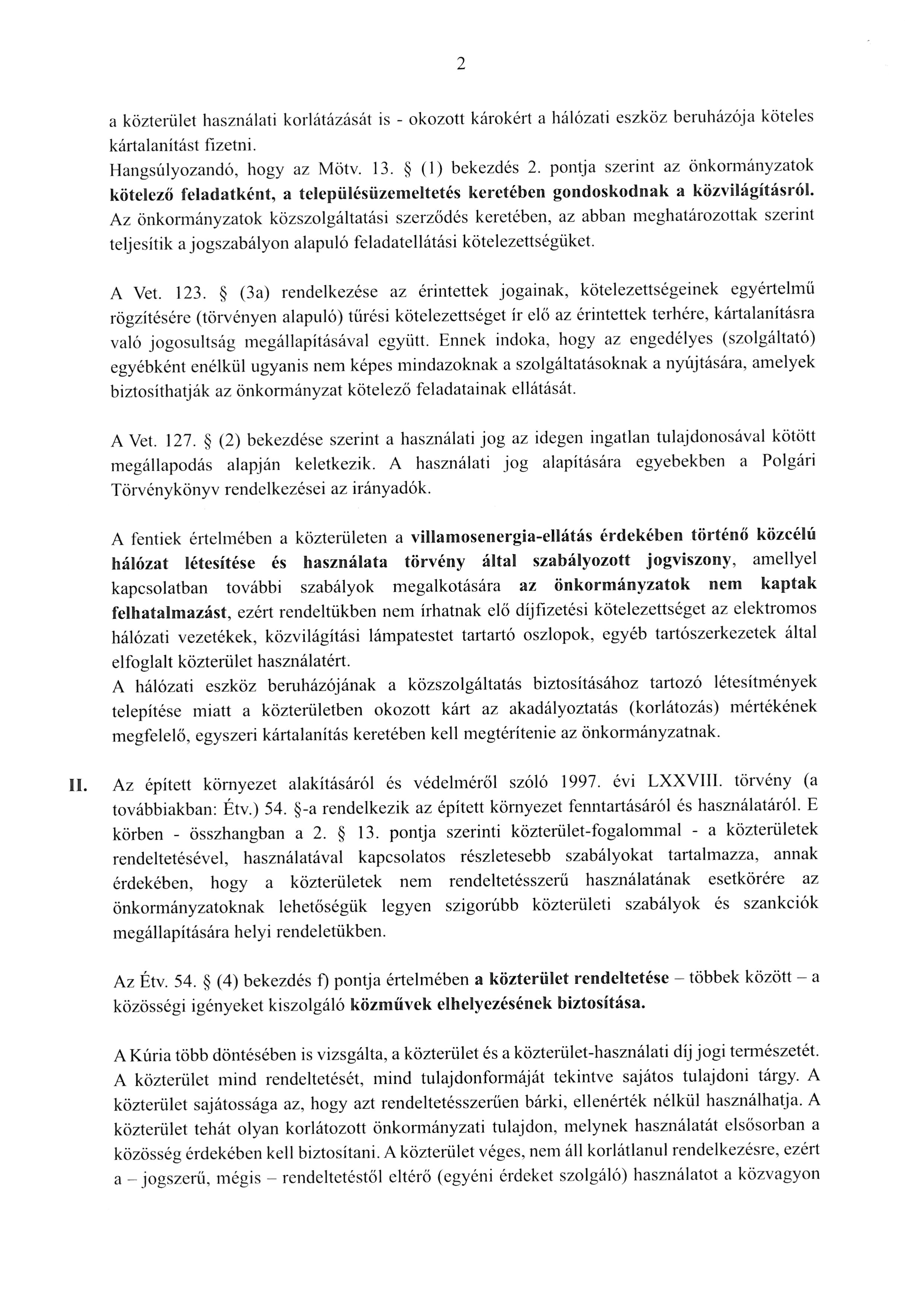 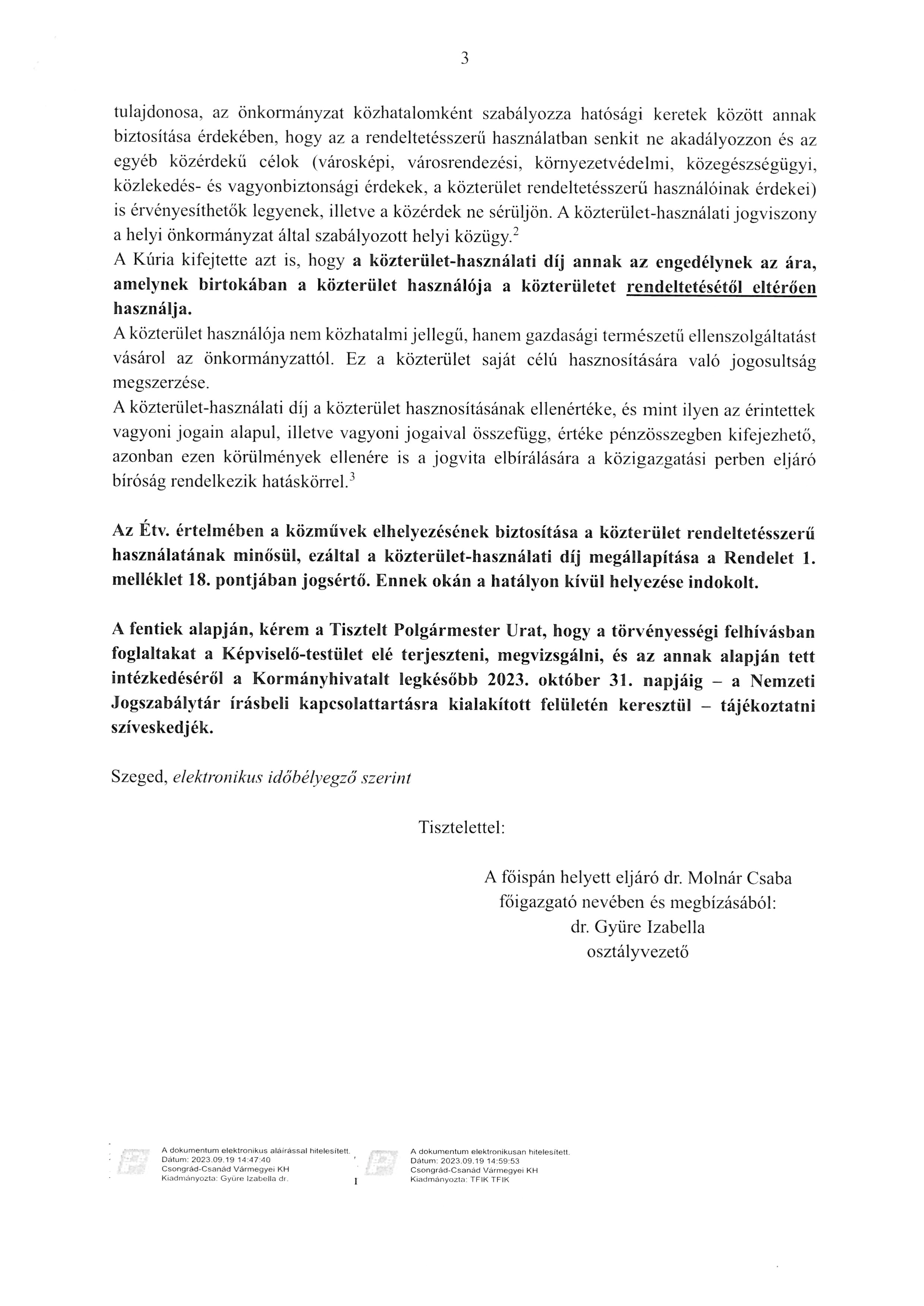  Bedő Tamás sk. 
polgármester Dr. Juhász László sk. 
jegyző 